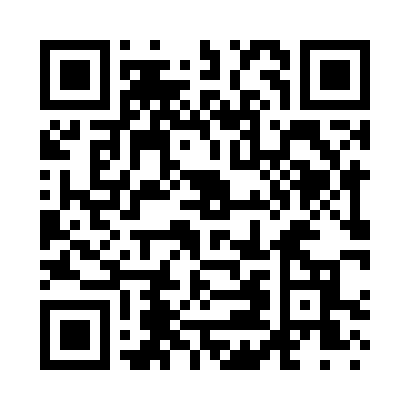 Prayer times for Gates Corner, Minnesota, USAMon 1 Jul 2024 - Wed 31 Jul 2024High Latitude Method: Angle Based RulePrayer Calculation Method: Islamic Society of North AmericaAsar Calculation Method: ShafiPrayer times provided by https://www.salahtimes.comDateDayFajrSunriseDhuhrAsrMaghribIsha1Mon3:255:241:255:419:2611:262Tue3:255:251:265:419:2611:263Wed3:265:261:265:419:2611:264Thu3:265:261:265:419:2511:255Fri3:265:271:265:419:2511:256Sat3:275:281:265:419:2411:257Sun3:275:291:265:419:2411:258Mon3:285:301:275:419:2311:259Tue3:285:301:275:419:2211:2410Wed3:295:311:275:419:2211:2411Thu3:305:321:275:419:2111:2412Fri3:305:331:275:409:2011:2413Sat3:315:341:275:409:2011:2314Sun3:315:351:275:409:1911:2315Mon3:325:361:275:409:1811:2216Tue3:325:371:275:409:1711:2217Wed3:335:391:285:399:1611:2118Thu3:365:401:285:399:1511:1919Fri3:385:411:285:399:1411:1720Sat3:405:421:285:389:1311:1521Sun3:425:431:285:389:1211:1322Mon3:445:441:285:389:1111:1123Tue3:465:451:285:379:1011:0924Wed3:485:471:285:379:0811:0625Thu3:505:481:285:369:0711:0426Fri3:525:491:285:369:0611:0227Sat3:555:501:285:369:0511:0028Sun3:575:521:285:359:0310:5829Mon3:595:531:285:349:0210:5630Tue4:015:541:285:349:0010:5331Wed4:035:561:285:338:5910:51